Дидактическая игра « Цветные картинки»Возраст детей: дошкольный и младший школьный возраст.Цель: автоматизация и дифференциация сонорных звуков.Дидактические задачи:- закреплять навык произнесения звуков  Л, Ль, Р, Рь в словосочетании;- развивать фонематический слух и навык дифференциации звуков;- учить согласовывать числительное с существительным и прилагательным в роде и падеже.Игровое правило: картинка считается раскрашенной при правильном назывании предмета и его цвета.Игровое действие: играющий накладывает цветную капельку на изображение, чтобы окрасить предметОборудование:наборы карточек:Л: лампа, халат, пенал, лодка, овал, платье, флаг, футболкаЛь: ключ, лейка, тюльпан, кошелек, мотылек, самолет, колесо, кляксаР: ведро, рубашка, карандаш, ракета, пирамидка, фартук, сарафан, веерРь: рюкзак, якорь, шарик, веревка, брюки, пузырь, шарик (елочный), карета.наборы цветных капелекЛ: голубой, белый, желтыйЛь: зеленый, фиолетовыйР: серый, красный, розовый, оранжевыйРь: сиреневый , коричневыйигральный кубикХод игры:1 вариант «Раскрась картинки»Педагог предлагает ребенку назвать, какие изображения нарисованы (выбирается набор карточек на автоматизируемый звук). После этого взрослый предлагает взять цветные капельки и раскрасить изображения.Набор капелек выбирается по правилу:а) для автоматизации звука: словосочетание цвет+ предмет содержат автоматизируемый звук (белое платье, оранжевое ведро т.д.)б) для дифференциации звуков: словосочетание цвет+предмет содержат дифференцируемые звуки (белое ведро, оранжевое платье т.д.)Ребенок накладывает капельку на изображение и проговаривает цвет предмета «красное ведро» т.д.Усложнение: Педагог предлагает ребенку ответить на вопрос: "Каким цветом ты раскрасил ведро? " полным предложением. Например" Я раскрасил ведро красным цветом"2 вариант  «Сколько цветных картинок?»Педагог предлагает ребенку назвать, какие изображения нарисованы (выбирается набор карточек на автоматизируемый звук). После этого взрослый предлагает взять цветные капельки и раскрасить изображения. Набор капелек выбирается по правилу:а) для автоматизации звука: словосочетание цвет+ предмет содержат автоматизируемый звук (белое платье, оранжевое ведро т.д.)б) для дифференциации звуков: словосочетание цвет+предмет содержат дифференцируемые звуки (белое ведро, оранжевое платье т.д.)Педагог предлагает бросить кубик и узнать, сколько цветных картинок выбранного цвета у ребенка получится. С выпавшим на кубике числом, ребенок образует словосочетание : 5 серых ракет, 5 серых рубашек т.д.Усложнение: Педагог предлагает ребенку ответить на вопрос: "Сколько предметов ты раскрасил красным цветом? " полным предложением. Например" Я раскрасил красным цветом 5 ракет" т.д.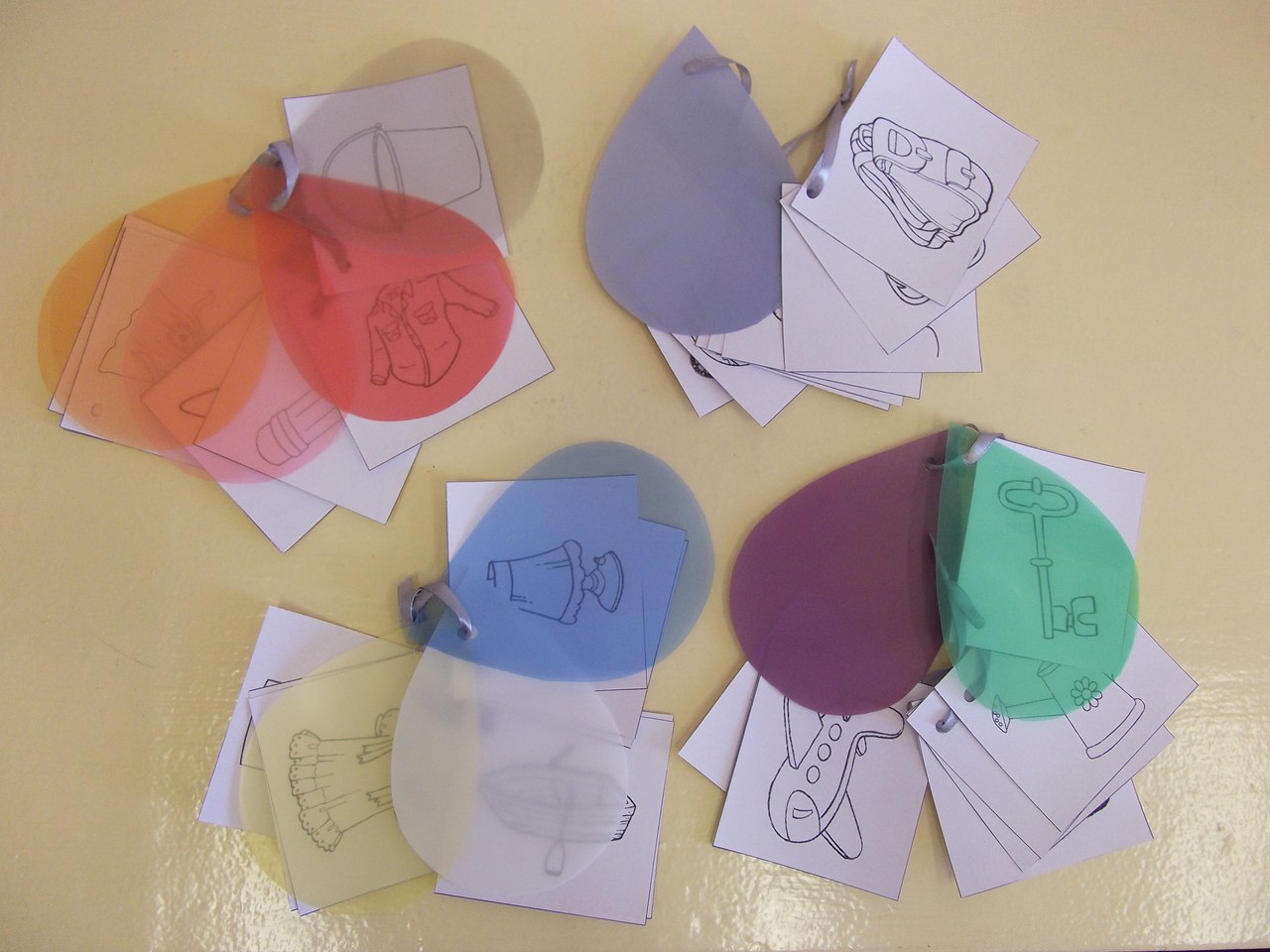 